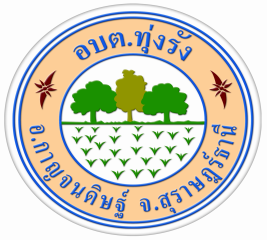 องค์การบริหารส่วนตำบลทุ่งรังขอเชิญผู้อยู่ในข่ายชำระภาษี ไปชำระภาษีประจำปี พ.ศ. 2559 ภายในเวลาที่กฎหมายกำหนด*******************************ขอให้ท่านไปติดต่อขอยื่นแบบแสดงรายการและชำระภาษี ได้ที่งานจัดเก็บรายได้ กองคลัง องค์การบริหารส่วนตำบลทุ่งรัง ในวันและเวลาราชการ โทร. 077-270005 ต่อ 102